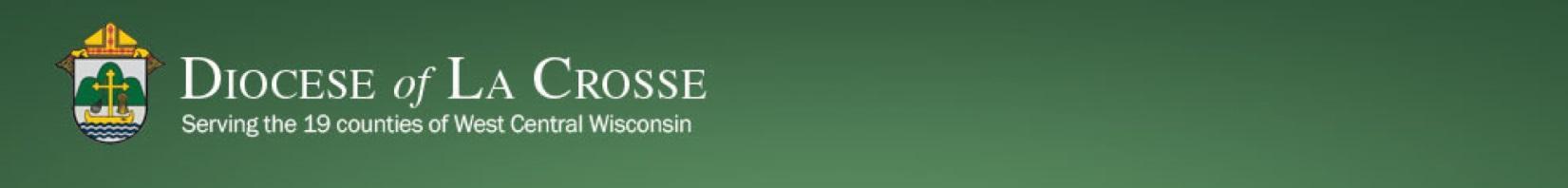 Chancery Bulletin - Vol. 8, No. 2.1 | February 7, 2023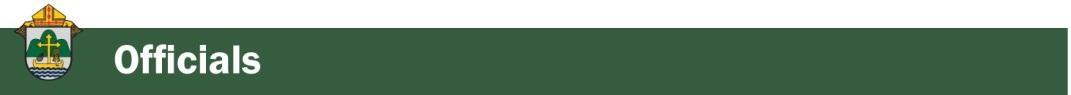 No items this week.<<Top >>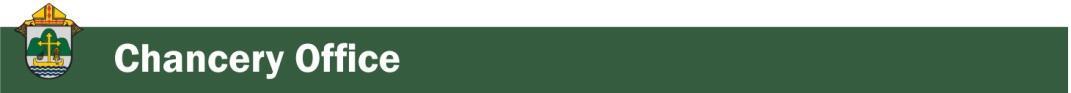 Chancellor Very Rev. William Dhein – 608.791.2655 | wdhein@diolc.orgNo items this week.<<Top >>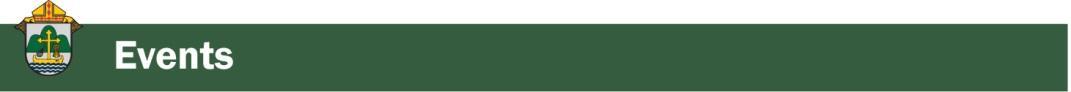 As of Feb. 7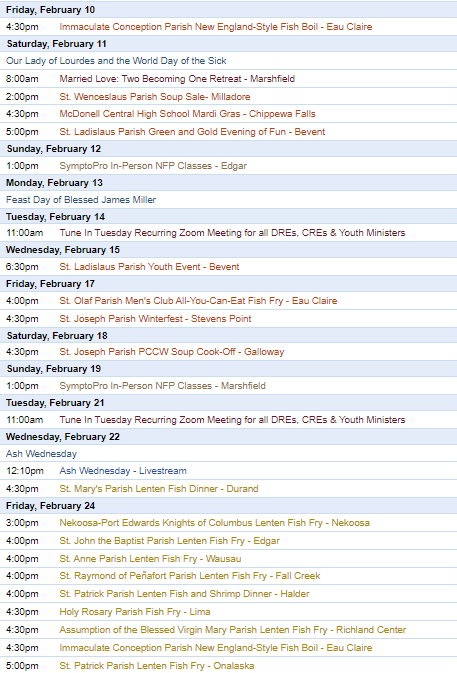 To get your parish events listed on the diocesan calendar, diolc.org/calendar, and in Catholic Life magazine, please send an email to datebook@diolc.org. Make sure you include the following details: date, beginning/ending times, event location, description, menu and cost, etc. If you have any questions, please call Pam Willer at 608.788.1524 for more information.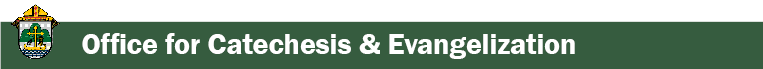 Director: Ann Lankford – 608.791.2658 | alankford@diolc.orgFor your parish bulletin – Feb. 26 The week of February 26th is below with weeks before and after found at the link below.Eucharistic Revival: A Minute with Jesus 
19) We need God’s help to believe
The Eucharist is beyond our ability to grasp fully. The Eucharist is a mystery, which means we would not know this is His Body and Blood without the Lord specifically saying these words to us in Scripture. We can understand this mystery to an extent, but not fully because this mystery is of God, Who is infinite. 
Let’s pray this right now and every day this week: Jesus, please open my heart to believe that You are truly present in the Holy Eucharist.
This week, read how St. Paul speaks of this mystery of the Eucharist in 1 Corinthians 11:23-26 For a list of all weekly proclamations through April 9 (with more to be added regularly), click here: diolc.org/wp-content/uploads/2023/01/A-minute-with-Jesus-through-March-5.pdfParish Bible Studies for Lent - with a focus on the Eucharist In light of the Eucharistic Revival, the list found at the link below provides excellent choices for Bible Studies and Faith Building during the season of Lent. Click on the Diocesan Eucharistic Revival webpage to see the information: diolc.org/eucharist/learn/bible-studiesFor a fuller list of solid Bible Studies and Faith Building Resources, visit: diolc.org/catechesis/bible-studies-and-small-group-resourcesFor your parish bulletinParents:  Equipping you to navigate conversations with your kids around today’s issuesTake a look at Axis.org, which is a faith-based organization dedicated to helping parents and kids have meaningful conversations about important topics. Parents and their teens live in the same home in the same zip code, but they are from different cultures because they come from different generations. At Axis, they try to help you speak the same language.No matter where you are on your parenting journey, the Axis community is a place for you. Whether you are facing a tough conversation with your child and don’t have the words to begin, or you’re getting a jumpstart on the teenage years ahead, Axis is for you. Join us as we parent together from elementary to high school and beyond. Visit Axis.orgParish Meetings – include 15 minutes of video/discussion on the Eucharistic RevivalHow about providing the Parish Council, or any organizational meeting, with a 10-minute video followed by a brief application discussion professionally produced. Franciscan at Home is an excellent source for the Eucharistic Revival. Register for free:Clergy: Provide 15 minutes of Formation and Application Discussion for the Eucharistic Revival
Staff meetings, Parish Council meetings, Education Commission meetings, Liturgy meetings, etc. are a great opportunity to provide 15 minutes of formation and discussion geared toward the Eucharistic Revival before “getting down to business.” Franciscan at Home online learning provides the resources. Subscribe to Franciscan at Home for free, with the fees of all parishes and schools covered by a generous donor. Workshops are 10 minute videos followed by application questions. 
1. Visit franciscanathome.com/diocese-la-crosse and scroll to the bottom of the page. 
2. On the right, click the middle blue button: “My parish or school is already registered, and I would like to set up my individual free account…” 
3. Click “Create an Account.” Complete the information and click Save. Select the Diocese of La Crosse from a drop-down menu, and then your Institution = your parish | school, listed first by city and name. Finally, click on the "Sign Up" button; you will have a Dashboard. Scroll down to “Franciscan Tracks” under “Start Learning” on the left and select the “Eucharistic Renewal Track.” (A Track is a collection of workshops.) Click “Start this track” and then click on the workshop that will be most helpful. Reminder: Eucharistic Revival – Prayer Card
A Prayer Card for the Eucharistic Revival is now available. Parishes are invited to order the number of cards needed using the link below, where the Prayer Card can also be viewed. There is no charge. docs.google.com/forms/d/e/1FAIpQLSd5pg-UvAQhrETb02zdYqt9z4ELphCrmFaFACZZMV44Ry77IQ/viewformCatechetical Leader InformationEucharistic Revival for Parent Communications and for Classrooms - the week of Feb. 12thA Minute with Jesus
17)  Jesus wants us to know He is continually with us. 
Oftentimes, our mind begins to wander at Mass because we only see bread and wine.  What contributes to our distractions is the bombardment of noise and images in our mind that come through our physical senses (hearing, seeing).  Therefore, we are much less attuned to the world of the spirit and the much deeper spiritual realities that are right here, all around us.  Let’s pray this right now and every day this week: Jesus, help me to learn to be quiet and reveal to my heart the truth the Eucharist is really You present under the appearance of bread and wine.This week, read about Jacob in the desert, who was very much afraid, and came to realize that God was present right there with him.  As with Jacob, we can say as we pray before the Blessed Sacrament, “Surely the Lord is in this place, and I did not know it.” (Genesis 28:10-17)
Picture of Jacob and the ladderA Minute with Jesus. An ongoing list of concise proclamations are available, up to and including April 9, with more to follow: diolc.org/catechesis/catechetical-leaders-infoMark Hart - The Bible GeekSave the Date - Monday, Aug. 21The Witnesses for Christ Conference will be held on Monday, Aug. 21. In working with a committee, it was decided to again hold the "Conference" virtually on a Monday evening, so as not to interfere with school registration. Mark Hart will present virtually to your catechists, parents and any interested adult as you meet together at your parish. This interactive presentation will be from 5:30 p.m. to 7:30 p.m. This could also include a meal, before the presentation, if you so desire. Cost is $10 per person. <<Top >>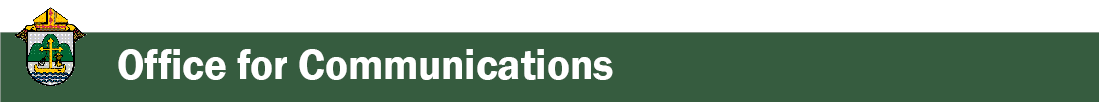 Director: Erik Archer– 608.791.2661 |  earcher@diolc.org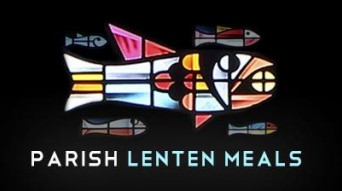 Visit diolc.org/fishfrynder For a complete list of all diocesan parish lenten meals, organized by day, visit the Fish Frynder. (diolc.org/fishfrynder) If your parish meal is not listed and you wish to be included, email your meal information to datebook@diolc.org. Please include the date, beginning/ending times, event location, description, menu and cost.<<Top >>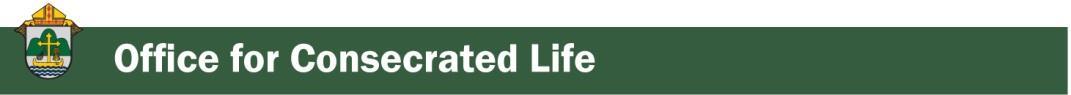 Director: Sr. Donna Krzmarzick, ISSM – 608.791.2690 | dkrzmarzick@diolc.orgNo items this week.<<Top >>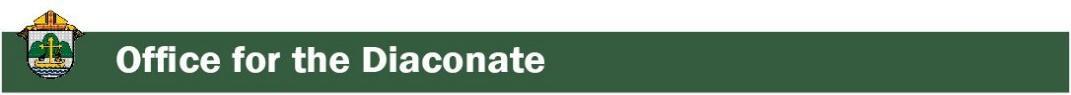 Director: Deacon Bryan Hilts – 608.791.2665| bhilts@diolc.orgReminder: Bishop’s Day with Deacons and their wives: Aug. 12, 2023 – Holy Cross Diocesan Center, La Crosse – attendance expected.Ongoing Deacon Formation March 4, 2023 – Holy Cross Diocesan Center, La CrosseTopics include Eucharistic Revival; Eucharistic Spiritual Theology of St. Ignatius of Antioch; Diaconal Life and Ministry: The Deacon’s Role in Marriage Preparation and WeddingsClick here for registration information<<Top >>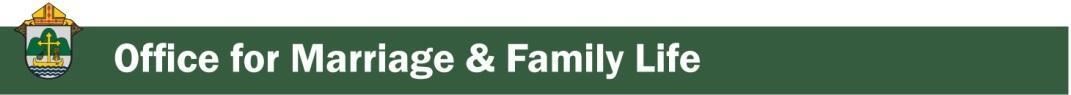 Director: Christopher Rogers – 608.791.2659 | crogers@diolc.orgFor Your Parish Bulletin “UNSCRIPTED,” is now available as a podcast!Are you looking for something new, different, fun, informative, and spiritual to listen to? Download all the episodes of “Unscripted” for free by using your Smartphone’s camera to scan this QR code: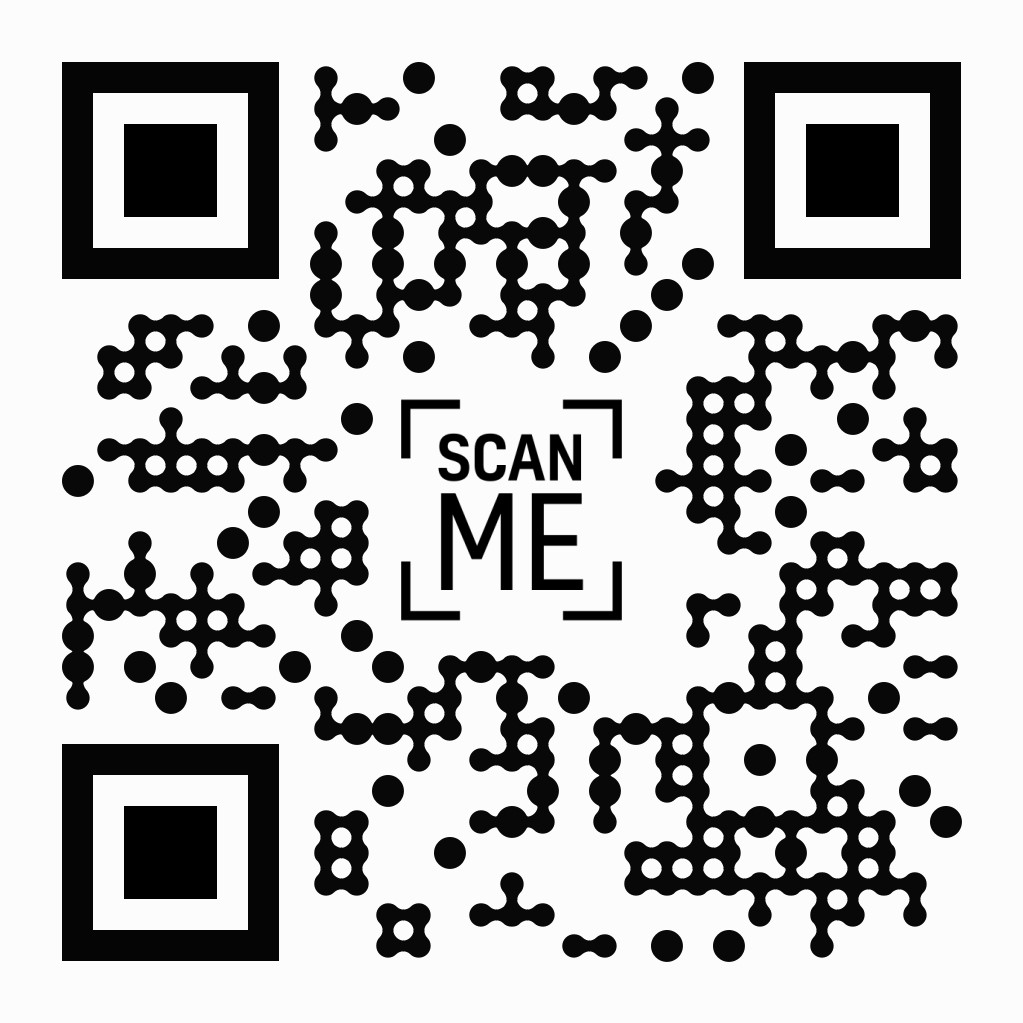 Or by clicking this link: anchor.fm/unscripteddiolcFor Your Parish Bulletin2023 National Marriage WeekThe observances of National Marriage Week (Feb. 7-14) and World Marriage Day (Sunday, Feb. 12) are an opportunity to focus on building a culture of life and love that begins with supporting and promoting marriage and the family. This year's theme, "Marriage...one flesh, given and received" highlights the one-flesh union of husband and wife that is willed by God. It also indicates the personal self-gift of each spouse, one to the other. These concepts point to Christ who gives Himself under the appearance of bread and wine—as real flesh and blood.Please include the link and QR code to this “At Home Marriage Retreat” in your parish social media: 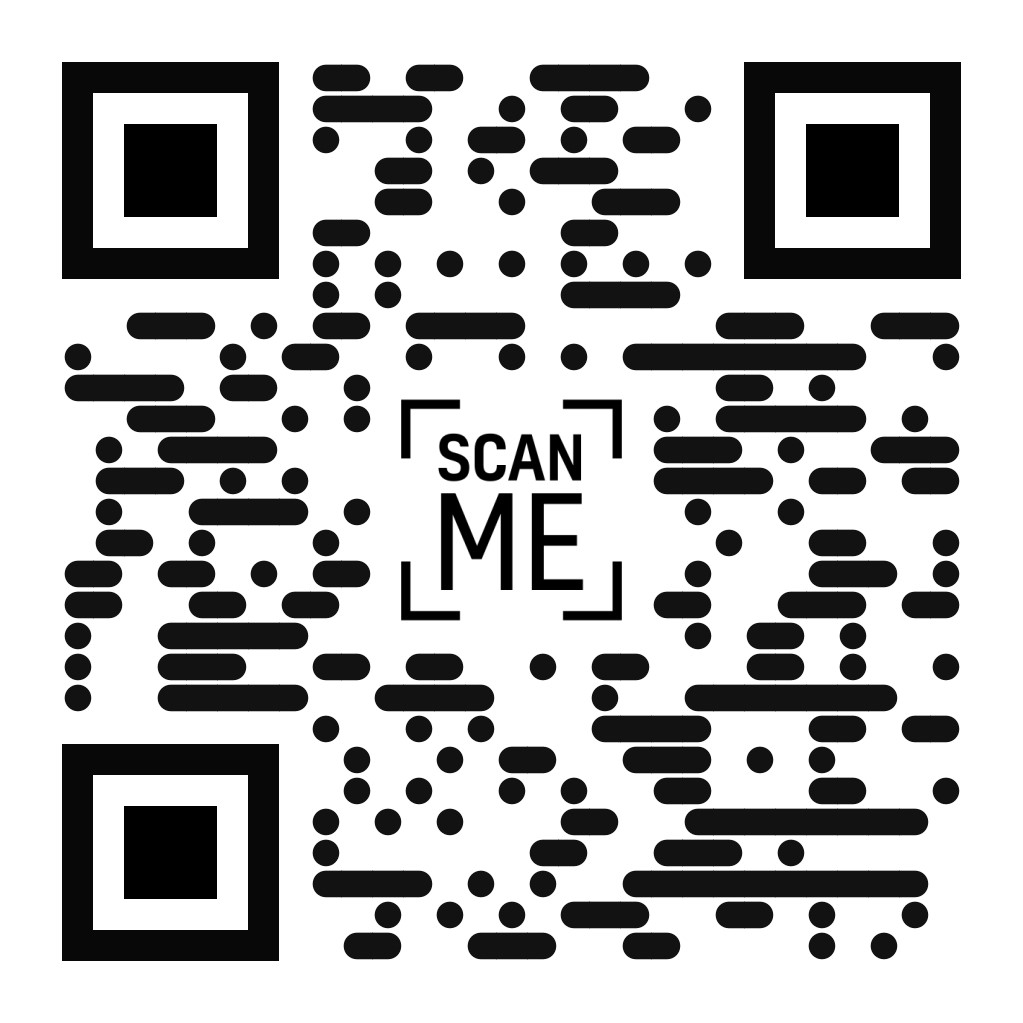 drive.google.com/file/d/1mT2jRFaLbm_GZOx-5JGpIpRP2SMQKHnk/view?usp=sharing Resources for National Marriage Week:Preaching Resources for World Marriage Sunday - Feb. 12, 2023 - drive.google.com/file/d/1bfj4dSpZ9Nzc85Uccti1OlHChMfTkyHp/view?usp=sharingUSCCB Prayer for Married Couples - drive.google.com/file/d/1JQIJip9i1fxBWsqeTiq_0uqV5BlEFgNL/view?usp=sharing NMW 2023 Poster English Digital - drive.google.com/file/d/1uuFwJpLn4T_ASopR3ycOOGkRujNrpKa9/view?usp=sharing NMW 2023 Poster English Print - drive.google.com/file/d/1rApyBv64AI2cDTvHtrSGYM6REs7YCT-X/view?usp=sharingNMW 2023 Poster Spanish Digital - drive.google.com/file/d/10VyvkR2n58PTJHE9r-dyzepfOdNZifd6/view?usp=sharing NMW 2023 Poster Spanish Print - drive.google.com/file/d/15cj15ymn9aBKtbOxlg2z3yVFj3IfVimh/view?usp=sharing Graphics and All Other Resources for your parish website and social media pages can be found here: usccb.org/topics/marriage-and-family-life-ministries/national-marriage-week For Your Parish Bulletin: Retrouvaille: Announcing a Lifeline of Hope and Healing for Struggling Marriages! When the old ways aren’t working, the Retrouvaille Program helps couples restore their marriages and rebuild loving relationships. This is a three-phase program that begins with a weekend stay in the Wausau area. A series of “post sessions” provide ongoing healing and support. Presentations are given by couples who share their personal struggles in marriage and the tools they used to rediscover their love. Participants reflect and interact in privacy with their spouse. It is not group therapy. Costs are affordable and no couple is turned away because of limited finances. If you are wondering if this program is right for you or a loved one, find more information and answers to Frequently Asked Questions at HelpOurMarriage.org or call toll-free: 1.877.922.HOPE (4673) All calls are fully confidential. The next program begins on March 3-5, 2023. Space is limited. Early registration is recommended!Reminder: Marriage Enrichment and Parenting ResourcesFor Your Marriage Website – foryourmarriage.org/ This website from the USCCB helps couples at all stages of life to understand and live God’s plan for happy, holy marriages.Teaching the Way of Love - twl4parents.com/ This website is full of encouragement and tips for parents to continue to be the primary educators of their children.Reminder: For Your Parish BulletinNatural Family Planning Blurbs to increase awareness. These could be used in an NFP Corner in your bulletin or as you are able to use them. There are nine weeks of content.Week 9: “Couples who adopt NFP to space the births of children find that it brings about many positive changes in their relationship and even becomes a way of life. It begins with acceptance, and even wonder, at the way the human body is made. As one woman noted, ‘Knowing and learning about what goes on inside of my unique body amazed me.’ Women especially find this information empowering. The woman gains a new respect for herself and often finds that her husband has a new supportive attitude: ‘My husband respects me as a person in my own right. He accepts my fertility as part of me.’” (Mary Shivanandan in, An Introduction to Natural Family Planning, Notare, ed., 2009, p. 22)Reminder: Diocesan Website for Clergy and Marriage Ministers Regarding Marriage PreparationUse this link: diolc.org/marriage/marriage-preparation/marriage-preparation-for-ministers/ to go directly to the section of our website containing resources for clergy and marriage ministers. There are step-by-step instructions, downloadable guidelines, downloadable forms and much more! Please let us know if we can assist you in this ministry. Reminder: Process for Training FOCCUS Facilitators The process for training FOCCUS facilitators is as follows: Each parish needs to contact FOCCUS directly to set up an account for your parish, if one has not already been set up and then train your couples directly through FOCCUS. The contact person at FOCCUS is Max Allen. He is happy to work directly with your parish priest or contact person. His contact information is: email: mrallen@foccusinc.com or phone: 402.827.3735 ext. 1317. <<Top >>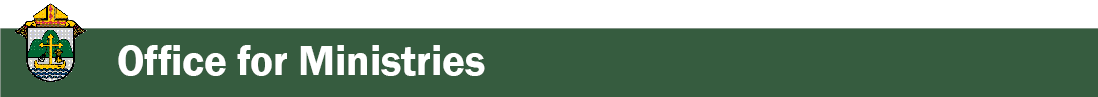 Director: Christopher Ruff – 608.791.0161 | cruff@diolc.orgFor Your Parish Bulletin: Be Part of an Amazing Adventure in Faith – Join the Lay Formation Institute! Registration is now open for the next two-year Lay Formation cycle that begins in fall of 2023. Draw closer to Christ and deepen your knowledge of the Faith in a joyful community of learners! See complete information and application form at diolc.org/lay-formation. Discuss with your pastor and contact the Office for Ministries and Social Concerns at ministries@diolc.org or call 608.791.0161. New Leader of Prayer Class Begins in July 2023 Applications are now open for a new class of men and women who wish to serve as Leaders of Prayer for the Diocese of La Crosse. This is a three-part course of study by which lay persons are prepared and commissioned to serve their parishes by bringing Holy Communion to the sick; conducting a Liturgy of the Word on weekdays when a priest is unavailable (or on Sunday, in care facilities or jails); and by leading parishioners in prayer at other times. Applicants must have completed the Lay Formation Institute and be sponsored by their pastor. For more information and to apply, visit diolc.org/leader-of-prayer. <<Top >>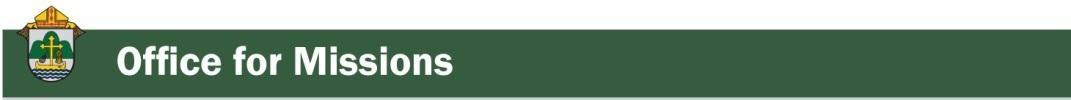 Director: Fr. Woodrow Pace – 608.791.2676 | wpace@diolc.orgMissionary Childhood Association (MCA), Lenten Mite Boxes: Orders have been placed, shipped and are now enroute to arrive this week or very soon to all parish schools and Religious Ed Programs. If we did not receive a notification change from you, the same amount as last year was ordered. A letter with more details regarding MCA was sent last week to all Catholic school principals and DRE’s/CRE’s. Please view the MCA interactive calendar for February, which includes Ash Wednesday. You will also find more materials in the mission.org “resources” section. If you have any questions or need more materials, please call or e-mail the Mission Office. The missions and missionaries are in great need as they too recover and build the faith in their local regions. Thank you for all you do to support them in prayer, advocacy and action. Reminder: Mission Co-op Program Summer 2023: The assignment of missionaries to parishes usually takes place for us at the end of January and beginning of February. Many requests and applications are in and being finalized. So here are some last-minute notes for missionaries and pastors:*Missionaries/International priests: Many thanks to all those who have completed the annual application process. If you have been sent a reminder and your bishop has still not replied with an application letter, please have him submit the application immediately to ensure you are not missed for 2023. A new application must be submitted each year, even if you have been in our program previous years.*Pastors: If you have any special requests re: which MCP missionary to be assigned this summer to your Parish (es), please let us know by the end of this week. We try during the assignment process to accommodate any particular mission request or special circumstances. For example, the appeals are usually to be held in the months of June, July, August, but exceptions can be made with certain precautions. The specific weekend date of the appeal is mutually arranged between you and the missionary, but we can sometimes help with the flexibility characteristic of the missionary group, if possible.*Additional consideration: We realize the MC week-end is a good opportunity for you to fulfill other obligations or get a little rest away from your parish(es); however, if you would be willing to accept a religious Sister or lay-missionary (instead of a priest who could offer all the week-end Masses), please let us know by the end of this week. Thank you!<<Top >>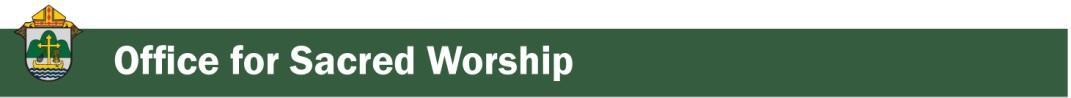 Director: Christopher Carstens – 608.791.0161 | ccarstens@diolc.orgReminder: Changes to the Words of Absolution in the Sacrament of Penance
There will be two minor changes in the wording of the prayer of absolution in the new translation of the Order of Penance. This revised rite may be used as of Ash Wednesday, Feb. 22, 2023, and its use is obligatory as of April 16, 2023, the Second Sunday of Easter (or of Divine Mercy). From that date forward, no other English translation of the rite may be used in the dioceses of the United States of America. Here follows the new approved text, with changes in bold:God, the Father of mercies,through the death and resurrection of his Sonhas reconciled the world to himselfand poured out [vs. “sent”] the Holy Spirit for the forgiveness of sins;through the ministry of the Church may God grant [vs. “give”] you pardon and peace,and I absolve you from your sinsin the name of the Father, [sign of the cross] and of the Son,and of the Holy Spirit.The Catholic bishops of the United States voted in favor of the new translation of the prayer in 2021, with 182 votes in favor, 6 against and 2 abstentions. The Vatican’s Dicastery for Divine Worship and the Discipline of the Sacraments approved the translation in April 2022.Four publishers will produce ritual editions for use in the United States: Catholic Book Publishing Corp., Liturgy Training Publications, Magnificat, and Midwest Theological Forum. Presales began on Oct. 1, 2022.See a brief summary of the revisions and the rationale for them at Our Sunday Visitor: “New translation tweaks to Sacrament of Penance take effect this Lent.” For a short QA from Fr. Alan Guanella, Pastor of Our Lady Queen of Heaven Parish, Wisconsin Rapids, see here.Rite of Election—Feb. 26, 2023
The Rite of Election and the Call to Continuing Conversion will be held at the Cathedral of St. Joseph the Workman on Sunday, Feb. 26, at 2 p.m. It is an occasion that marks entry into the period of Purification and Enlightenment that coincides with Lent. It is a wonderful opportunity for candidates and catechumens to see the larger Church, be introduced to their new Cathedral, and receive the grace of the Rite. The registration form for Rite of Election is available here.Prayer for the Intercession of Blessed Brother James Miller, FSC
Sunday, Feb. 13, 2023, will mark the fourth annual observance of the feast day of Blessed James Miller. A prayer for his intercession has been approved by Bishop Callahan:“O Blessed Brother James Miller, you heard God’s call to become a Brother of the Christian Schools and so became a sign of faith to youth in the United States and in Central America. You placed your life and your trust in Divine Providence and, for spreading the faith, merited the crown of martyrdom. In a world that denies the dignity of the human person, obtain for us from Divine Providence an ever increasing love of God and our neighbor, especially the poor and oppressed. Obtain for us also the favor we are now asking for [mention request] and the grace and strength to be a witness to Christ’s love to all. Amen.”Imprimatur: +William Patrick Callahan, OFM Conv., Bishop of La Crosse—Feb. 7, 2020Lenten Regulations
The season of Lent begins on Ash Wednesday, Feb. 22. Lenten regulations are as follows:1. Catholics who have celebrated their 14th birthday are to abstain from meat on Ash Wednesday, all Fridays in Lent, and Good Friday.2. In addition to abstaining from meat, Catholics who have celebrated their 18th birthday, until they celebrate their 59th birthday, are to fast on Ash Wednesday and Good Friday. Those who are bound to this regulation may eat only one full meal. Two smaller meals are permitted if necessary to maintain strength according to one’s needs, but eating solid foods between meals is not permitted.Liturgical Calendar
March 3 (Friday): Day of Prayer and Penance for Diocesan and Universal Church needs. (Note: this observance is the Friday of the first week of Lent, not Friday after Ash Wednesday.) See more information at https://diolc.org/wp-content/uploads/2016/08/Day-of-Prayer-and-Penance-What-is-it.pdf.Easter Vigil Start Time
Sunset in La Crosse on Saturday, April 8 is to be at 7:40 p.m. So that the Vigil may begin in darkness, 8:30 p.m. should be the earliest beginning time for the Vigil.<<Top >>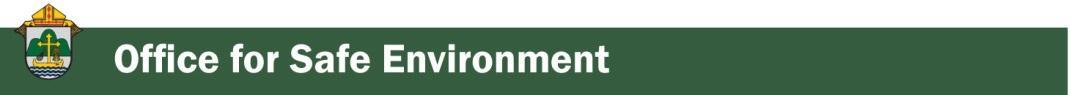 Director: Teresa Brown – 608.791.2679 | tbrown@diolc.orgDIOCESE OF LA CROSSE GUIDELINES FOR REPORTING INSTANCES OF CHILD ABUSEThe Diocese of La Crosse, through its policies and procedures, seeks to provide a prompt, appropriate and compassionate response to reporters of sexual abuse of a child by any diocesan agent (bishop, priest, deacon, employee, religious, vendor or volunteer). Anyone wishing to make a report of an allegation of sexual abuse should send that report to Mrs. Teresa Brown, Complaint Intake Agent, at the Diocese of La Crosse, P.O. Box 4004, La Crosse, WI 54602-4004. Alternatively, you can contact Mrs. Brown at 608.791.0179 or intakeagent@diolc.org. The reporting form is available through the Diocese of La Crosse Office of Safe Environment or on the diocesan website at: diolc.org/safe-environment/reporting. Individuals are also encouraged to take their reports directly to civil authorities. Copies of the diocesan policy are available through your local Parish and on the diocesan website. If you have any questions about the Diocese of La Crosse and the implementation of the Charter for the Protection of Children and Young People, please contact Teresa Brown, Diocese of La Crosse, at 608.791.2679 or tbrown@diolc.org.<<Top >>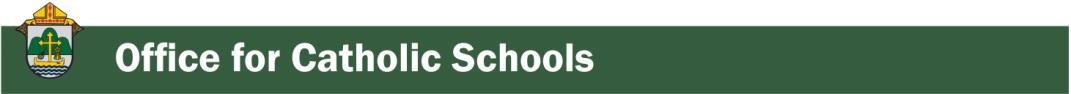 Superintendent: Thomas Reichenbacher – 608.788.7707 | treichenbacher@diolc.orgNo items this week.<<Top >>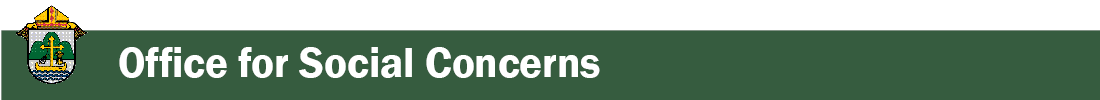 Director: Christopher Ruff – 608.791.0161 | cruff@diolc.orgFor Your Parish Bulletin:VOTE: Feb. 21 Wisconsin Supreme Court Election May Determine Abortion LawThe Wisconsin spring primary election will be held on Tuesday, Feb. 21. The highest stakes are for a new seat on the Wisconsin Supreme Court, and the outcome may well determine whether the current state statute that prohibits abortion will remain standing or be struck down. The Associated Press underscored this in a story titled, “Abortion front and center in Wisconsin Supreme Court race.” To read that story and for links to learn more about the candidates for the State Supreme Court and other races, visit diolc.org/social-concerns.     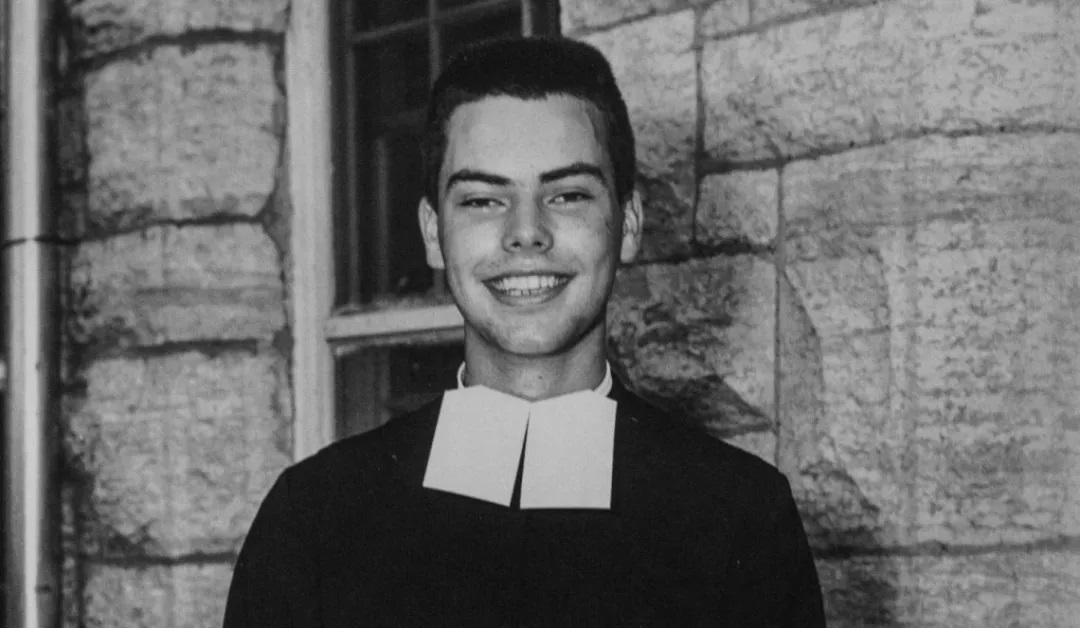 Feast of Blessed Brother James Miller – Feb. 13 A native of Stevens Point and a De La Salle Christian Brother and missionary, Brother James Miller was gunned down while repairing a wall at the school where he worked in Huehuetenango, Guatemala on Feb. 13, 1982. He was declared a martyr and beatified by Pope Francis on Dec. 7, 2019. He stands as an example of fidelity to the Gospel and humble and fearless service on behalf of the poor and the vulnerable. To learn more, visit diolc.org/blessed-brother-james-miller. For Your Parish Bulletin:Give to Chalice of Mercy for Ukraine Relief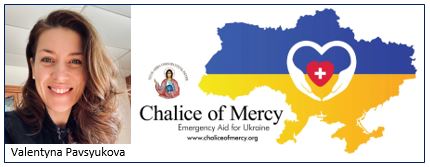 The people of Ukraine continue to suffer indiscriminate missile attacks from Russian forces, often aimed at population centers, and at power stations to destroy the capacity for people to heat their homes in winter. Please consider donating to Valentyna Pavsyukova’s extraordinarily effective mission, Chalice of Mercy, to help pay for continued shipments of warm clothing, medical supplies and much more. Visit chaliceofmercy.org/donate. For more information on Chalice of Mercy and links to recent media stories, visit diolc.org/chalice-of-mercy. 
For Your Parish Bulletin:
Pregnant and in distress? Confidential help is available.
Make a confidential call to Catholic Charities at 844.644.7223 (844.64.GRACE) or text 715.600.6391. To learn more, visit cclse.org/i-think-im-pregnant. For additional pregnancy support resources and locations, visit diolc.org/pregnancy-resources. 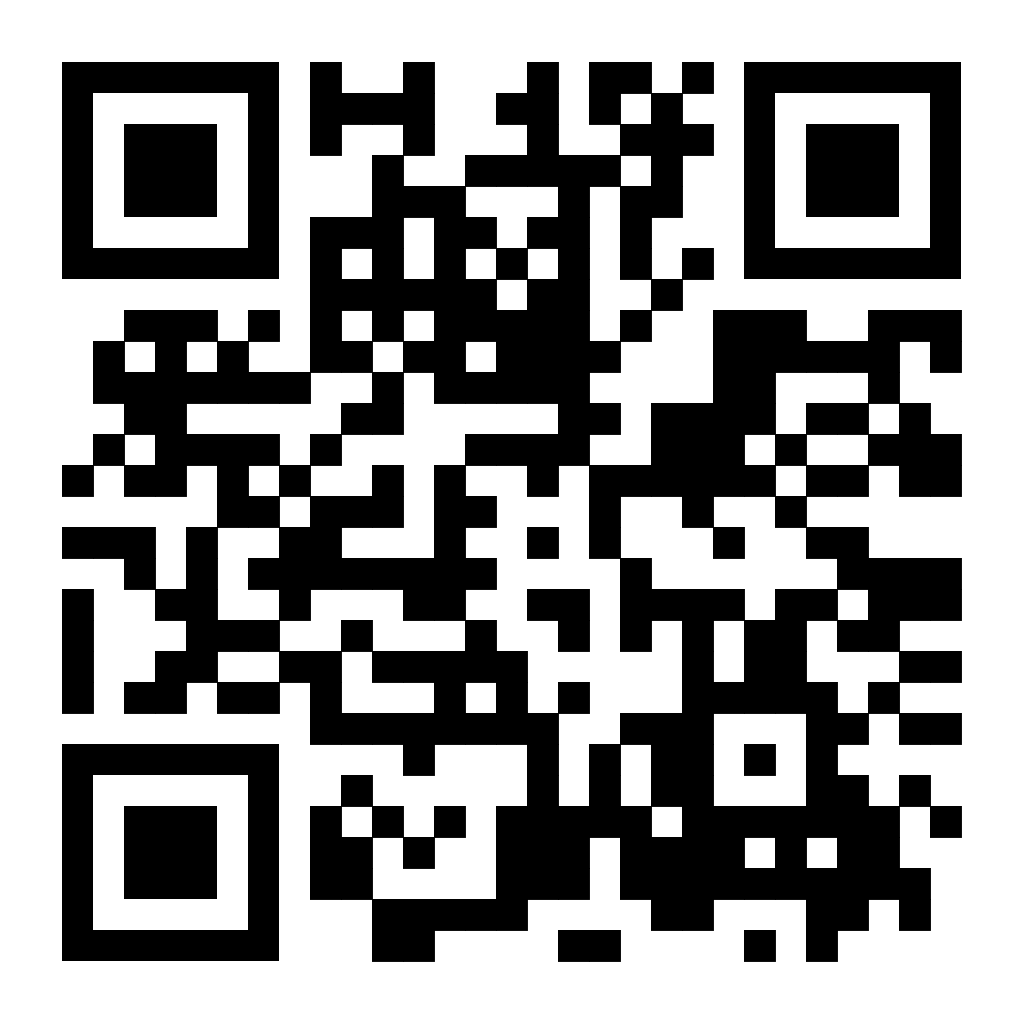 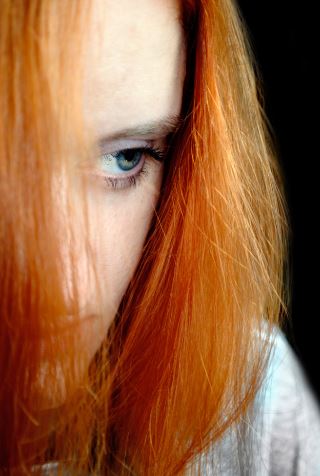 For Your Parish Bulletin:Post-Abortion Healing Ministry in the Diocese of La CrosseDo you know someone who is carrying the grief and sorrow of past abortions? Project Rachel Ministry offers a compassionate heart and confidential help. Call 608.860.6698 or email projectrachel@diolc.org.For Your Parish Bulletin:
CALIX – For Help with Addiction from a Catholic Perspective
Do you or a family member or friend need help with an addiction concern? Or, do you just need someone to talk with? You can reach out to a member of CALIX. CALIX (calixsociety.org) is an association of Catholics in addiction and family members and friends affected by addiction, who are maintaining their sobriety through participation in their Catholic faith and a 12-Step program. You can make a confidential call to 612.383.8232 (Jim R.) or 651.587.4668 (Jim B.), for information on meetings and recovery support. You need not disclose your name. <<Top >>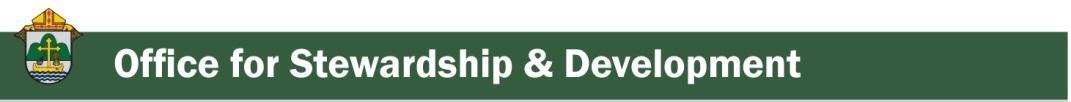 Director: Jeff Reiter – 608.791.2653 | jreiter@diolc.orgReminder: Inspired by the Spirit
We've seen locally produced parish-specific non-personalized pledge cards (sometimes called in-pew cards). However, locally produced copies are sized wrong. In addition, they lack the information necessary to scan the pledge card efficiently and effectively, creating more manual entry and cost. If you require additional copies of your pledge cards, please get in touch with our office or your Lynch Development Associate Consultant to have more copies printed.Stewardship Bulletin Reflections for Weekends:02/12https://diolc.org/wp-content/uploads/2023/01/02.12.23-stewardship-bulletin-announcements.pd02/19https://diolc.org/wp-content/uploads/2023/01/02.19.23-stewardship-bulletin-announcements.pdf 02/26https://diolc.org/wp-content/uploads/2023/01/02.26.23-stewardship-bulletin-announcements.pdf 03/05https://diolc.org/wp-content/uploads/2023/02/03.05.23-stewardship-bulletin-announcements.pdf Stewardship Homily Reflections:
Stewardship reflections for your homily development:For Weeks 02/12 - 03/05/23: diolc.org/wp-content/uploads/2023/02/Homily-Guide-02.06.23.pdf Reminder: Planned Giving – Leaving a Legacy, Wills, Bequest, and Endowments:
We have inherited such treasures from our parents, grandparents and great-grandparents, those whose shoulders we stand on today. Now it is our turn to ensure future generations can enjoy the reverence and beauty of a well-maintained parish. Leveraging the Capital Campaign and providing parishioners with information on Endowments, Trusts and Bequests are just a few ways a parish can help prepare for its future. Our Estate Planning Guide can help people save several hundred dollars in legal and financial estate planning costs. We have sent out several hundred copies per individual request, and each Parish has received a copy. Do not hesitate to contact our office if you want additional copies. Our Planned Giving website is diolclegacy.org. People can find calculators, additional information, sign up for a newsletter and request copies of specific estate planning guides and information.If you would like more legacy-giving information, presentations or ads for your Parish bulletin, please do not hesitate to contact our office or the Catholic Foundation of West Central Wisconsin (cfwcw.org) at 608.519.9892 or email: jreiter@cfwcw.org.<<Top >>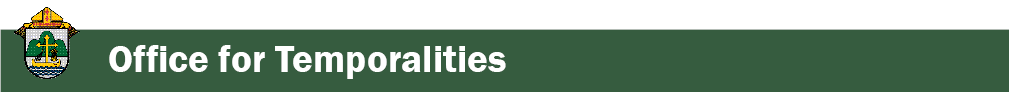 Diocesan Finance Officer: James Reider – 608.791.2668 | jreider@diolc.org No items this week.<<Top >>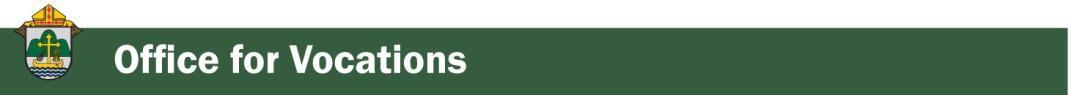 Director of Vocation Recruitment: Fr. Nate Kuhn – 608.791.2666 | nkuhn@diolc.orgPlease include the following intercession for vocations for your Sunday prayers of the faithful.That the daily living of our vocation may transform our suffering world into a place of love, justice and peace.Consider adding a vocations paragraph to your parish bulletin. Below is an example – they willbe changed each week. Feel free to use any or all of them.Have you asked someone recently?Do you know someone in your life that you think would make a good priest? Have you ever told them that? If not, you should! A significant, contributing factor to young men discerning the priesthood has been the invitation and encouragement they receive from others, particularly parents, teachers, mentors and role models. Don’t be afraid to tell a young man that they would make a good priest, as that may be just what they have been waiting for. Once you encourage them, don’t hesitate to put them in contact with me to continue that conversation. I can be reached at: Fr. Nate Kuhn, Director of Vocational Recruitment for the Diocese of La Crosse, 3710 East Ave. S. PO Box 4004, La Crosse, WI 54602; or by phone at: 608.791.2667. God bless you!<<Top >>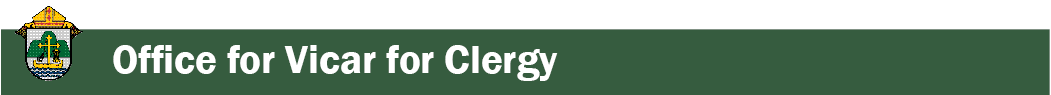 Director: Very Rev. Woodrow H. Pace – 608.791.2689 | wpace@diolc.orgEvening of Recollection on Feb. 9, 2023 in Wausau. The topic is: “Reflections on priesthood following travels in India” by Fr. Woody Pace. Annual Priest Retreat: Held at the Redemptorist Retreat Center, Oconomowoc. This retreat is required for priests in their first five years following ordination and is an option for the annual canonical retreat for all other priests serving in the diocese. There is no cost for the retreat outside of what is deducted from each participant’s Continuing Ed Fund. The retreat is scheduled during the Third Week of Easter, Monday noon through Friday lunch, April 24-28, 2023. Please contact the Office of the Vicar for Clergy if you have any questions, 608.791.2689.<<Top >>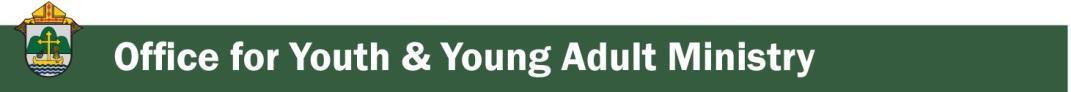 Director: Christopher Rogers – 608.791.2659 | crogers@diolc.orgFor Your Parish Bulletin “UNSCRIPTED,” is now available as a podcast!Are you looking for something new, different, fun, informative, and spiritual to listen to? Download all the episodes of “Unscripted” for free by using your Smartphone’s camera to scan this QR code:Or by clicking this link: anchor.fm/unscripteddiolcNational Catholic Youth Conference (NCYC) Informational Zoom MeetingsWe are excited that we will have a delegation of young people from the Diocese of la Crosse attend the National Catholic Youth Conference Nov. 16-18, 2023 in Indianapolis, IN. We would love to have your group as part of this delegation! We will have two informational Zoom meetings on Feb. 16, 2023, one option will be at 2 p.m. and the second option will be at 6:30 p.m. The invitation for each of the meetings are listed below.2:00pm NCYC Meeting - us02web.zoom.us/j/83828433498 6:30pm NCYC Meeting - us02web.zoom.us/j/81560144103 Spring Diocesan Confirmation Retreat will be held Feb. 25, 2023.We will hold our Spring Diocesan Confirmation Retreat for students in grades 9 and 10, on Feb. 25, 2023 from 10 a.m. to 6 p.m. at Holy Spirit Catholic Church in Stevens Point, WI. To register, click here: argentasoftware.com/interfaces/49870/portalParticipant/frmLogin.aspx?TeamID=49884 *Also, please email Chris Rogers at crogers@diolc.org if you are interested in bringing a group.*Here is the Facebook link: https: fb.me/e/2azbkEd1ZPlease share on your parish Facebook page.2023 Adventure CampThis year we will have two weeks for your group to choose from. Week 1: June 25-30, 2023; Week 2: July 9-14, 2023. The weeks will fill up fast, so we ask that you submit a nonrefundable $500 deposit to the Office for Family Life to hold your parish’s spot for the week you want. We also ask that you let us know how many people you anticipate bringing.Who: All youth in grades 6-12.Location: Crosswoods Camp, Mason, WICost: Early Bird $420 per person (including adults). Receiving the Early Bird price means that the person has paid and turned in their forms before June 9, 2023.Regular price after June 9, 2023 is $440 per person (including adults).For more information, including a downloadable poster and registration link, click here: diolc.org/yya/youth-opportunities/adventure-camp/ Here is the Week 1 Facebook link: fb.me/e/2GlRt0X4YHere is the Week 2 Facebook link: fb.me/e/21VWQLnpDPlease share on your parish Facebook page.Newman ConnectionWe are once again partnering with the Newman Connection to assist getting incoming college Freshmen connected with the Newman Center on their campus. You may have already received an email from the Newman Connection. Please let us know if we can assist you in  helping to make those connections with the Newman Centers and your outgoing high school seniors.Reminder: Tune-In TuesdaysPlease join us for our Tune-In Tuesdays at 11 a.m. Join us as we come together to network and share how we are doing, how our ministry is going and talk about ways we can support each other. Please follow this link: us02web.zoom.us/j/88368837363?pwd=Q2VOdisyalE4Mm93bnM4andYUWdZdz09 <<Top >>Diocese of La Crosse | 3710 East Ave S | La Crosse, WI 54601 | 608-788-7700To unsubscribe from this e-mail message contact mwilson@diolc.orgCatechesis & EvangelizationChanceryCommunicationsConsecrated LifeDiaconateMarriage & Family LifeMinistriesMission OfficeSacred WorshipSafe EnvironmentSchools OfficeSocial ConcernsStewardship and DevelopmentTemporalitiesVocationsVicar for ClergyYouth and Young Adult MinistryPast Chancery Bulletins